T.CTOKAT VALİLİĞİTOKAT İL MİLLİ EĞİTİM MÜDÜRLÜĞÜTOKAT DEVLET HASTANESİ ANAOKULU MÜDÜRLÜĞÜ2019-2023 STRATEJİK PLANI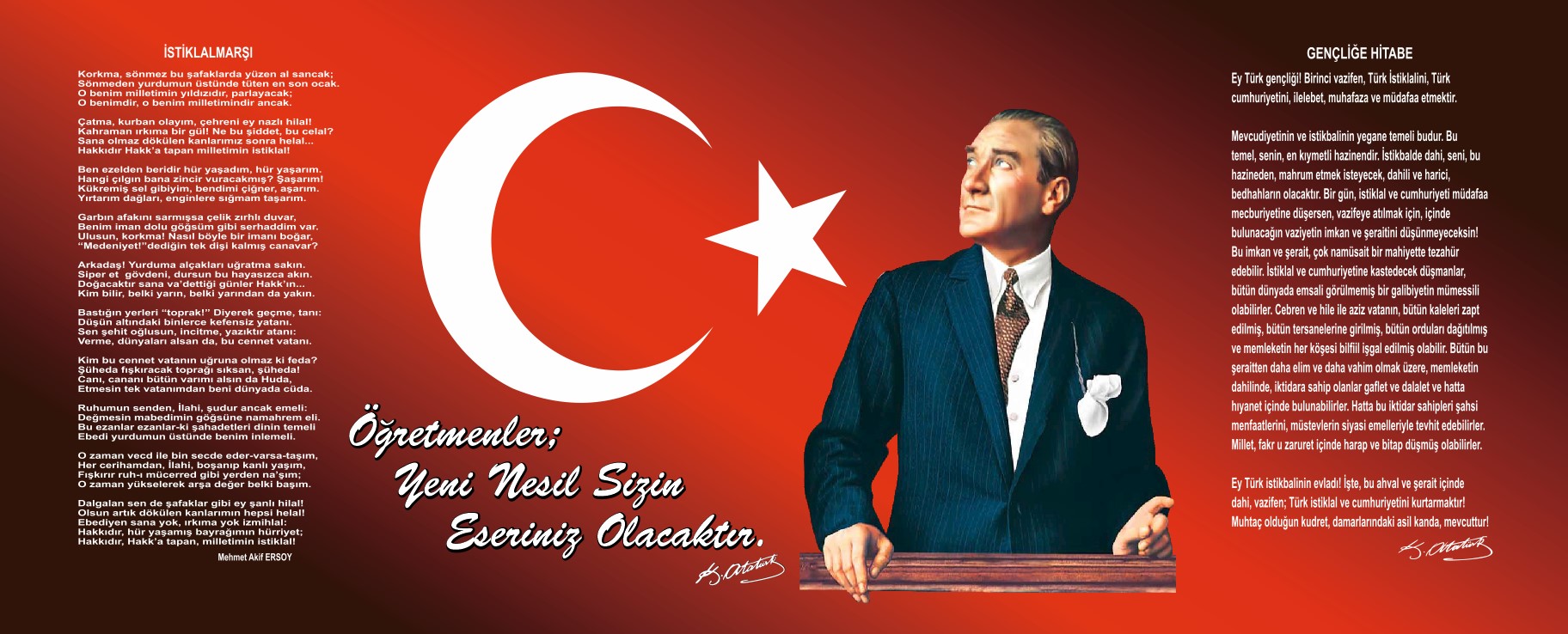 Sunuş 	Bu planla kaynakların rasyonel kullanımını sağlamayı, hizmetlerimizde etkinlik ve verimliliği artırmayı, ilimizin potansiyellerini ve okulumuzun öncelikli sorunlarını tespit ederek gelecekteki eğitim profilimizi ortaya çıkarmayı hedefledik. 	Baş döndürücü hızlı değişim ve gelişmeler tüm kurumları çok yönlü olarak etkilemektedir. Değişimi dünyayı, eğitim süreçlerini sadece anlamak yetmez bunlara müdahil olmayı da gerektirir. Hz Mevlana’nın söylediği gibi “Dün dünde kaldı Cancağızım. Bu gün yeni şeyler söylemek lazım.” sözünde olduğu gibi öğrencilerimiz için söylenmesi ve yapılması gereken çok yeni şeylerin olduğu bilinci ile okulumuzda değişimi başlatarak gelişen ve hızla değişen dünyada eğitim ve öğretim adına ne yapılması gerekiyorsa Stratejik Plan Ekibimizle durmadan çalışmayı şiar edineceğiz. Bilginin bile bir günde eskidiği ve değiştiği dünyamızda öğrencilerimiz, öğretmenlerimiz rehberliğinde yeni ufuklara yelken açacaktır. 	TOKAT DEVLET HASTANESİ ANAOKULU Müdürlüğü Stratejik Plan ekibince hazırlanan bu planın ilimize ve okulumuza hayırlı olması dileğiyle emeği geçen tüm plan hazırlama ekibine teşekkürlerimi bildirir saygılar sunarım.Nurgül POLAT          Okul MüdürüİçindekilerSunuş	3İçindekiler	4BÖLÜM I: GİRİŞ ve PLAN HAZIRLIK SÜRECİ	5BÖLÜM II: DURUM ANALİZİ	6Okulun Kısa Tanıtımı *	6Okulun Mevcut Durumu: Temel İstatistikler	7PAYDAŞ ANALİZİ	11GZFT (Güçlü, Zayıf, Fırsat, Tehdit) Analizi	15Gelişim ve Sorun Alanları	17BÖLÜM III: MİSYON, VİZYON VE TEMEL DEĞERLER	20MİSYONUMUZ *	20VİZYONUMUZ *	20TEMEL DEĞERLERİMİZ *	20BÖLÜM IV: AMAÇ, HEDEF VE EYLEMLER	22TEMA I: EĞİTİM VE ÖĞRETİME ERİŞİM	22TEMA II: EĞİTİM VE ÖĞRETİMDE KALİTENİN ARTIRILMASI	23TEMA III: KURUMSAL KAPASİTE	28V. BÖLÜM: MALİYETLENDİRME	30VI. BÖLÜM: İZLEME VE DEĞERLENDİRME	31BÖLÜM I: GİRİŞ ve PLAN HAZIRLIK SÜRECİ2019-2023 dönemi stratejik plan hazırlanması süreci Üst Kurul ve Stratejik Plan Ekibinin oluşturulması ile başlamıştır. Ekip tarafından oluşturulan çalışma takvimi kapsamında ilk aşamada durum analizi çalışmaları yapılmış ve durum analizi aşamasında paydaşlarımızın plan sürecine aktif katılımını sağlamak üzere paydaş anketi, toplantı ve görüşmeler yapılmıştır. Durum analizinin ardından geleceğe yönelim bölümüne geçilerek okulumuzun amaç, hedef, gösterge ve eylemleri belirlenmiştir. Çalışmaları yürüten ekip ve kurul bilgileri altta verilmiştir.STRATEJİK PLAN ÜST KURULUBÖLÜM II: DURUM ANALİZİDurum analizi bölümünde okulumuzun mevcut durumu ortaya konularak neredeyiz sorusuna yanıt bulunmaya çalışılmıştır. Bu kapsamda okulumuzun kısa tanıtımı, okul künyesi ve temel istatistikleri, paydaş analizi ve görüşleri ile okulumuzun Güçlü Zayıf Fırsat ve Tehditlerinin (GZFT) ele alındığı analize yer verilmiştir.Okulun Kısa Tanıtımı Tokat Devlet Hastanesi Anaokulu 2009 yılında Sağlık Bakanlığı tarafından yaptırılmış olup yüzölçümü 1096 m2’dir. Okulumuz Tokat Devlet Hastanesi Personelinin çocuklarının faydalanabileceği Kreş ve Bakım Evi amaçlı kurulmuş olup; 2013 yılında İl Milli Eğitim Müdürlüğü’yle protokol imzalanarak binanın kullanımı İl Milli Eğitim Müdürlüğü’ne devredilmiştir. Okulumuzun mülkiyeti Tokat Devlet Hastanesi’ne aittir. Okulumuzda 2 idari oda, 6 derslik, 6 şube, 1 mutfak, 1 yemekhane ve bahçe bulunmaktadır. 2013 yılında eğitim öğretime açılan okulumuzun kurucu müdürü Hatice AYDOĞDU PELİT’ tir. 2013 yılında Nurgül POLAT okulumuza müdür olarak atanmış ve halen görevini sürdürmektedir. Okulumuz 3 Öğretmen ve 60 öğrenci ile eğitim ve öğretime başlamıştır. 2019 yılı itibari ile ise okulumuzda 121 öğrenci, 1 müdür, 1 memur, 6 okulöncesi öğretmeni, 4 çocuk kulübü öğretmeni, 6   yardımcı personel ve 1 güvenlik görevlisi bulunmaktadır. 2014/2015 eğitim ve öğretim yılından beri okulumuzda çocuk kulübü açılmış olup çocuk kulübünde beden eğitimi, satranç, İngilizce ve drama eğitimleri verilmektedir. Okulumuzun açıldığı dönemden bu ana kadar okulumuzun zemini halı kaplamayken laminant ile değiştirilmiştir. Bahçede oyun materyalleri yokken bahçeye eğitici oyun materyalleri alınmıştır. Sınıflara da eğitici materyaller alınmıştır. Okulumuz etkinlikleri, okulumuz sitesinde sürekli paylaşılarak velilerin okulda yapılan etkinliklerden bilgi sahibi olmaları sağlanmıştır. Yapılan çalışmalar sonucunda okul mevcudumuz okulumuzun açıldığı 2013 yılından bu yana %100 artmıştır.Okulun Mevcut Durumu: Temel İstatistiklerOkul KünyesiOkulumuzun temel girdilerine ilişkin bilgiler altta yer alan okul künyesine ilişkin tabloda yer almaktadır.Temel Bilgiler Tablosu- Okul Künyesi Çalışan BilgileriOkulumuzun çalışanlarına ilişkin bilgiler altta yer alan tabloda belirtilmiştir.Çalışan Bilgileri TablosuOkulumuz Bina ve Alanları	Okulumuzun binası ile açık ve kapalı alanlarına ilişkin temel bilgiler altta yer almaktadır.Okul Yerleşkesine İlişkin Bilgiler Sınıf ve Öğrenci Bilgileri	Okulumuzda yer alan sınıfların öğrenci sayıları alttaki tabloda verilmiştir.Donanım ve Teknolojik KaynaklarımızTeknolojik kaynaklar başta olmak üzere okulumuzda bulunan çalışır durumdaki donanım malzemesine ilişkin bilgiye alttaki tabloda yer verilmiştir.Teknolojik Kaynaklar TablosuGelir ve Gider BilgisiOkulumuzun genel bütçe ödenekleri, okul aile birliği gelirleri ve diğer katkılarda dâhil olmak üzere gelir ve giderlerine ilişkin son iki yıl gerçekleşme bilgileri alttaki tabloda verilmiştir.PAYDAŞ ANALİZİKurumumuzun temel paydaşları öğrenci, veli ve öğretmen olmakla birlikte eğitimin dışsal etkisi nedeniyle okul çevresinde etkileşim içinde olunan geniş bir paydaş kitlesi bulunmaktadır. Paydaşlarımızın görüşleri anket, toplantı, dilek ve istek kutuları, elektronik ortamda iletilen önerilerde dâhil olmak üzere çeşitli yöntemlerle sürekli olarak alınmaktadır.Paydaş anketlerine ilişkin ortaya çıkan temel sonuçlara altta yer verilmiştir: Öğretmen Anketi Sonuçları:Veli Anketi Sonuçları:GZFT (Güçlü, Zayıf, Fırsat, Tehdit) Analizi Okulumuzun temel istatistiklerinde verilen okul künyesi, çalışan bilgileri, bina bilgileri, teknolojik kaynak bilgileri ve gelir gider bilgileri ile paydaş anketleri sonucunda ortaya çıkan sorun ve gelişime açık alanlar iç ve dış faktör olarak değerlendirilerek GZFT tablosunda belirtilmiştir. Dolayısıyla olguyu belirten istatistikler ile algıyı ölçen anketlerden çıkan sonuçlar tek bir analizde birleştirilmiştir.Kurumun güçlü ve zayıf yönleri donanım, malzeme, çalışan, iş yapma becerisi, kurumsal iletişim gibi çok çeşitli alanlarda kendisinden kaynaklı olan güçlülükleri ve zayıflıkları ifade etmektedir ve ayrımda temel olarak okul müdürü/müdürlüğü kapsamından bakılarak iç faktör ve dış faktör ayrımı yapılmıştır. İçsel Faktörler Güçlü YönlerZayıf YönlerDışsal FaktörlerFırsatlarTehditler Gelişim ve Sorun AlanlarıGelişim ve sorun alanları analizi ile GZFT analizi sonucunda ortaya çıkan sonuçların planın geleceğe yönelim bölümü ile ilişkilendirilmesi ve buradan hareketle hedef, gösterge ve eylemlerin belirlenmesi sağlanmaktadır. Gelişim ve sorun alanları ayrımında eğitim ve öğretim faaliyetlerine ilişkin üç temel tema olan Eğitime Erişim, Eğitimde Kalite ve kurumsal Kapasite kullanılmıştır. Eğitime erişim, öğrencinin eğitim faaliyetine erişmesi ve tamamlamasına ilişkin süreçleri; Eğitimde kalite, öğrencinin akademik başarısı, sosyal ve bilişsel gelişimi ve istihdamı da dâhil olmak üzere eğitim ve öğretim sürecinin hayata hazırlama evresini; Kurumsal kapasite ise kurumsal yapı, kurum kültürü, donanım, bina gibi eğitim ve öğretim sürecine destek mahiyetinde olan kapasiteyi belirtmektedir.Gelişim ve sorun alanlarına ilişkin GZFT analizinden yola çıkılarak saptamalar yapılırken yukarıdaki tabloda yer alan ayrımda belirtilen temel sorun alanlarına dikkat edilmesi gerekmektedir.Gelişim ve Sorun AlanlarımızBÖLÜM III: MİSYON, VİZYON VE TEMEL DEĞERLEROkul Müdürlüğümüzün Misyon, vizyon, temel ilke ve değerlerinin oluşturulması kapsamında öğretmenlerimiz, öğrencilerimiz, velilerimiz, çalışanlarımız ve diğer paydaşlarımızdan alınan görüşler, sonucunda stratejik plan hazırlama ekibi tarafından oluşturulan Misyon, Vizyon, Temel Değerler; Okulumuz üst kurulana sunulmuş ve üst kurul tarafından onaylanmıştır.MİSYONUMUZ Çocuklarımızın kendi yeteneklerini bilen, rahat iletişim kuran, dış çevreye uyum sağlayabilen, özgür ve sağlıklı düşünebilen bireyler olarak, eğitim hayatına ve yaşama hazır hale getirmek. Cumhuriyetimizin temel değerlerini, milli ve manevi değerlerimiz ile evrensel insani değerleri özümsemelerini, sürekli gelişmeyi ve öğrenmeyi ilke edinmelerini, eleştirel ve üretici düşünme becerisini kazanmalarını sağlamaktır.VİZYONUMUZ ‘’Yarınlarımızı güvenle emanet edeceğimiz çocuklarımızı, anne kucağı kadar sıcak bir ortamda, eğitimlerinin her kademesinde başarıyı göğüsleyen bireyler olarak yetiştirmek.´´TEMEL DEĞERLERİMİZ 1) Görevlerimizi yerine getirirken objektiflik ilkesini uygularız.2) Tüm ilişkilerde insana saygı esasını uygular; çalışan ve hizmet alanların beklenti duygu ve düşüncelerine değer veririz.3) Kurumsal ve bireysel gelişmenin “Sürekli Eğitim ve İyileştirme” anlayışının uygulanması sonucu gerçekleşeceğine inanırız ve bu doğrultuda eğitim ve iyileştirme sonuçlarını en etkin şekilde değerlendiririz.4) Çalışmalarda etkililik ve verimliliğin ekip çalışmalarıyla sağlanacağı anlayışı kabullenilerek ekip çalışmalarına gereken önemi veririz.5)  Kurumsal ve bireysel gelişmelerin bilimsel verilerin uygulama hayatına geçirilmesiyle sağlanacağına inanırız.6)  Kurumda çalışmaların bilimsel veriler doğrultusunda ve mevzuatına uygun olarak gerçekleştirildiğinde başarı sağlanacağına inanırız. 7) Görev dağılımı ve hizmet sunumunda adil oluruz ve çalışanın kurum katkısını tanıyıp takdir ederiz. 8) Eğitime yapılan yatırımı kutsal sayar, her türlü desteği veririz.BÖLÜM IV: AMAÇ, HEDEF VE EYLEMLERTEMA I: EĞİTİM VE ÖĞRETİME ERİŞİMEğitim ve öğretime erişim okullaşma ve okul terki, devam ve devamsızlık, okula uyum ve oryantasyon, özel eğitime ihtiyaç duyan bireylerin eğitime erişimi, yabancı öğrencilerin eğitime erişimi ve hayat boyu öğrenme kapsamında yürütülen faaliyetlerin ele alındığı temadır.Stratejik Amaç 1: Kayıt bölgemizde yer alan çocukların eğitim ve öğretime adil şartlar altında erişmesini ve eğitim öğretimini adil şartlar altında tamamlamasını sağlamak. Stratejik Hedef 1,1.  Plan dönemi sonuna kadar dezavantajlı guruplar başta olmak üzere, eğitim ve öğretim kadememize katılım ve kadememizi tamamlama oranlarını arttırılacak, uyum ve devamsızlık sorunları giderilecek.Performans Göstergeleri EylemlerTEMA II: EĞİTİM VE ÖĞRETİMDE KALİTENİN ARTIRILMASIEğitim ve öğretimde kalitenin artırılması başlığı esas olarak eğitim ve öğretim faaliyetinin hayata hazırlama işlevinde yapılacak çalışmaları kapsamaktadır. Bu tema altında akademik başarı, sınav kaygıları, sınıfta kalma, ders başarıları ve kazanımları, disiplin sorunları, öğrencilerin bilimsel, sanatsal, kültürel ve sportif faaliyetleri ile istihdam ve meslek edindirmeye yönelik rehberlik ve diğer mesleki faaliyetler yer almaktadır. Stratejik Amaç 2: Öğrencilerimize uluslar arası ölçütlerde bilgi, beceri, tutum ve davranış kazandırarak öğrencilerimizin girişimci, yenilikçi, dil becerileri yüksek, iletişime ve öğrenmeye açık, özgüven ve sorumluluk sahibi, sağlıklı ve mutlu bireyler olarak yetişmelerini sağlamakStratejik Hedef 2,1.  Öğrenme kazanımlarını takip eden ve velileri de sürece dâhil eden bir yönetim anlayışı ile öğrencilerimizin akademik başarıları ve sosyal faaliyetlere etkin katılımı artırılacaktır.Performans GöstergeleriEylemlerStratejik Amaç 3:Öğrencilerimizin donanımlı bireyler olarak yetişmelerini sağlayacak olan 21. Yüzyıl öğretim becerilerini ve eğitimde yeni yaklaşımları okulumuzda uygulamak.	Stratejik hedef 3,1. Plan dönemi sonuna kadar her yıl tüm öğrencilerimizin en az 1 sosyla, kültürel ve sportif faaliyete katılımı sağlanarak öğrencilerimizin tüm gelişim alanlarını desteklemek. Stem, kodlama ve proje tabanlı öğrenme etkinlikleri uygulamak.Performans GöstergeleriEylemlerStratejik Hedef 3.2.  Okul – veli işbirliğini geliştirerek velilerimizin okul yönetimine, sınıf içi eğitim etkinliklerine olan aktif katılımını arttırmak, velilerimizi okulda yapılan çalışmalara konusunda bilinçlendirmek.Performans GöstergeleriEylemlerStratejik Hedef 3.4. kurumdaki hizmet, kalite ve verimliliği artırmak için yaşam boyu öğrenme anlayışı çerçevesinde, içinde bulunduğumuz çağın eğitim anlayışı ilkelerine uygun insan kaynakları yönetimi sistemi kurmak, bilimsel yöntemlerle belirlenen ihtiyaçlara yönelik kurumun faaliyet alanlarını destekleyecek hizmet içi eğitimler ile seminerlere/konferanslara personelin katılımını sağlamak ve çeşitli projeler geliştirmek.Performans GöstergeleriEylemlerTEMA III: KURUMSAL KAPASİTEStratejik Amaç 4:  Eğitim ve öğretim ortamlarını teknolojik araç-gereç ve materyallerle donatarak kapasiteyi geliştirmek.Stratejik Hedef 4.1.  Plan dönemi sonuna kadar eğitim ortamlarının eğitim materyali eksikliklerini gidermek.Performans GöstergeleriEylemlerStratejik Amaç 5:  Beşeri, fiziki, mali ve teknolojik yapı ile yönetim ve organizasyon yapısını iyileştirerek, eğitime erişimi ve eğitimde kaliteyi arttıracak etkin ve verimli bir kurumsal yapıyı tesis etmek.Stratejik Hedef 5.1.  Yönetim ve öğrenme etkinliklerinin izlenmesi, değerlendirilmesi ve geliştirilmesi amacıyla veriye dayal yönetim yapısına geçilecektir.Performans GöstergeleriEylemlerV. BÖLÜM: MALİYETLENDİRME2019-2023 Stratejik Planı Faaliyet/Proje Maliyetlendirme TablosuVI. BÖLÜM: İZLEME VE DEĞERLENDİRMEOkulumuz Stratejik Planı izleme ve değerlendirme çalışmalarında 5 yıllık Stratejik Planın izlenmesi ve 1 yıllık gelişim planın izlenmesi olarak ikili bir ayrıma gidilecektir. Stratejik planın izlenmesinde 6 aylık dönemlerde izleme yapılacak denetim birimleri, il ve ilçe millî eğitim müdürlüğü ve Bakanlık denetim ve kontrollerine hazır halde tutulacaktır.Yıllık planın uygulanmasında yürütme ekipleri ve eylem sorumlularıyla aylık ilerleme toplantıları yapılacaktır. Toplantıda bir önceki ayda yapılanlar ve bir sonraki ayda yapılacaklar görüşülüp karara bağlanacaktır. Üst Kurul BilgileriÜst Kurul BilgileriEkip BilgileriEkip BilgileriAdı SoyadıUnvanıAdı SoyadıUnvanıNurgül POLATOKUL MÜDÜRÜNeslihan GÜLTEKİN KESKİNMÜDÜR YARDIMCISI Neslihan GÜLTEKİN KESKİNMÜDÜR YARDIMCISIAyla ŞENTÜRKÖĞRETMENÖzlem METİNÖĞRETMENNuriye KÖSEÖĞRETMENMacide DOĞANOKUL AİLE BİRLİĞİ BAŞKANIDilek BAŞKURTÖĞRETMENRukiye EYYUBOĞLUOKUL AİLE BİRLİĞİ YÖNETİM KURULU ÜYESİYeliz POLATÖĞRETMENBetül AYMAKÖĞRETMENAhmet duran ÖZERGÖNÜLLÜ VELİ Huriye MAYGÖNÜLLÜ VELİİli: Tokatİli: Tokatİli: Tokatİli: Tokatİlçesi: Merkezİlçesi: Merkezİlçesi: Merkezİlçesi: MerkezAdres: Yeni Mah. Gültekin Topçam Bul. No: 1/AYeni Mah. Gültekin Topçam Bul. No: 1/AYeni Mah. Gültekin Topçam Bul. No: 1/ACoğrafi Konum (link) :Coğrafi Konum (link) :Telefon Numarası: 0 (356) 214 10 42 0 (356) 214 10 42 0 (356) 214 10 42 Faks Numarası:Faks Numarası:0 (356) 214 10 420 (356) 214 10 42e- Posta Adresi:tokatdeha@gmail.comtokatdeha@gmail.comtokatdeha@gmail.comWeb sayfası adresi:Web sayfası adresi:deha.meb.k12.trdeha.meb.k12.trKurum Kodu:752068752068752068Öğretim Şekli:Öğretim Şekli:İkili eğitimİkili eğitimOkulun Hizmete Giriş Tarihi: 2013Okulun Hizmete Giriş Tarihi: 2013Okulun Hizmete Giriş Tarihi: 2013Okulun Hizmete Giriş Tarihi: 2013Toplam Çalışan SayısıToplam Çalışan Sayısı2020Öğrenci Sayısı:Kız6262Öğretmen SayısıKadın1010Öğrenci Sayısı:Erkek5959Öğretmen SayısıErkek00Öğrenci Sayısı:Toplam121121Öğretmen SayısıToplam1010Derslik Başına Düşen Öğrenci SayısıDerslik Başına Düşen Öğrenci SayısıDerslik Başına Düşen Öğrenci Sayısı: 20,17Şube Başına Düşen Öğrenci SayısıŞube Başına Düşen Öğrenci SayısıŞube Başına Düşen Öğrenci Sayısı: 20,17Öğretmen Başına Düşen Öğrenci SayısıÖğretmen Başına Düşen Öğrenci SayısıÖğretmen Başına Düşen Öğrenci Sayısı:20,17Şube Başına 30’dan Fazla Öğrencisi Olan Şube SayısıŞube Başına 30’dan Fazla Öğrencisi Olan Şube SayısıŞube Başına 30’dan Fazla Öğrencisi Olan Şube Sayısı: 0Öğrenci Başına Düşen Toplam Gider MiktarıÖğrenci Başına Düşen Toplam Gider MiktarıÖğrenci Başına Düşen Toplam Gider Miktarı3061,62Öğretmenlerin Kurumdaki Ortalama Görev SüresiÖğretmenlerin Kurumdaki Ortalama Görev SüresiÖğretmenlerin Kurumdaki Ortalama Görev Süresi4,5Unvan*ErkekKadınToplamOkul Müdürü ve Müdür Yardımcısı022Okulöncesi Öğretmeni01010Rehber Öğretmen000İdari Personel101Yardımcı Personel145Güvenlik Personeli011Toplam Çalışan Sayıları21719Okul Bölümleri Okul Bölümleri Özel AlanlarVarYokOkul Kat Sayısı1Çok Amaçlı Salon*Derslik Sayısı6Çok Amaçlı Saha*Derslik Alanları (m2)30Kütüphane*Kullanılan Derslik Sayısı6Fen Laboratuvarı*Şube Sayısı6Bilgisayar Laboratuvarı*İdari Odaların Alanı (m2)15İş Atölyesi*Öğretmenler Odası (m2)-Beceri Atölyesi*Okul Oturum Alanı (m2)960Pansiyon*Okul Bahçesi (Açık Alan)(m2)2000Okul Kapalı Alan (m2)1096Sanatsal, bilimsel ve sportif amaçlı toplam alan (m2)-Kantin (m2)-Tuvalet Sayısı3SINIFIKızErkekToplam3 YAŞ A910194 YAŞ A1013234 YAŞ B1110215 YAŞ A810185 YAŞ B910195 YAŞ C15621Akıllı Tahta Sayısı0TV Sayısı1Masaüstü Bilgisayar Sayısı10Yazıcı Sayısı9Taşınabilir Bilgisayar Sayısı1Fotokopi Makinası Sayısı1Projeksiyon Sayısı3İnternet Bağlantı Hızı8 Mb.YıllarGelir MiktarıGider Miktarı2018314051,61318934,962019342879,56331767,29Sıra NoMADDELERKATILMA DERECESİKATILMA DERECESİKATILMA DERECESİKATILMA DERECESİKATILMA DERECESİSıra NoMADDELERKesinlikle KatılıyorumKatılıyorumKararsızımKısmen KatılıyorumKatılmıyorum1Okulumuzda alınan kararlar, çalışanların katılımıyla alınır.732Kurumdaki tüm duyurular çalışanlara zamanında iletilir.733Her türlü ödüllendirmede adil olma, tarafsızlık ve objektiflik esastır.644Kendimi, okulun değerli bir üyesi olarak görürüm.645Çalıştığım okul bana kendimi geliştirme imkânı tanımaktadır.826Okul, teknik araç ve gereç yönünden yeterli donanıma sahiptir.5417Okulda çalışanlara yönelik sosyal ve kültürel faaliyetler düzenlenir.62118Okulda öğretmenler arasında ayrım yapılmamaktadır.34219Okulumuzda yerelde ve toplum üzerinde olumlu etki bırakacak çalışmalar yapmaktadır.72110Yöneticilerimiz, yaratıcı ve yenilikçi düşüncelerin üretilmesini teşvik etmektedir.7311Yöneticiler, okulun vizyonunu, stratejilerini, iyileştirmeye açık alanlarını vs. çalışanlarla paylaşır.7312Okulumuzda sadece öğretmenlerin kullanımına tahsis edilmiş yerler yeterlidir.423113Alanıma ilişkin yenilik ve gelişmeleri takip eder ve kendimi güncellerim.64Sıra NoMADDELERKATILMA DERECESİKATILMA DERECESİKATILMA DERECESİKATILMA DERECESİKATILMA DERECESİSıra NoMADDELERKesinlikle KatılıyorumKatılıyorumKararsızımKısmen KatılıyorumKatılmıyorum1İhtiyaç duyduğumda okul çalışanlarıyla rahatlıkla görüşebiliyorum.49200102Bizi ilgilendiren okul duyurularını zamanında öğreniyorum. 48201103Öğrencimle ilgili konularda okulda rehberlik hizmeti alabiliyorum.35293214Okula ilettiğim istek ve şikâyetlerim dikkate alınıyor. 34302505Öğretmenler yeniliğe açık olarak derslerin işlenişinde çeşitli yöntemler kullanmaktadır.46204006Okulda yabancı kişilere karşı güvenlik önlemleri alınmaktadır. 48220007Okulda bizleri ilgilendiren kararlarda görüşlerimiz dikkate alınır. 32334108E-Okul Veli Bilgilendirme Sistemi ile okulun internet sayfasını düzenli olarak takip ediyorum.9211013179Çocuğumun okulunu sevdiğini ve öğretmenleriyle iyi anlaştığını düşünüyorum.491722010Okul, teknik araç ve gereç yönünden yeterli donanıma sahiptir.352933011Okul her zaman temiz ve bakımlıdır.382813012Okulun binası ve diğer fiziki mekânlar yeterlidir.263372213Okulumuzda yeterli miktarda sanatsal ve kültürel faaliyetler düzenlenmektedir.3331420ÖğrencilerSosyal etkinliklerin aktif bir şekilde yürütülmesiÇalışanlarOkul personelinin genç ve dinamik olması, teknolojiyi yakından takip etmesi.VelilerVelilerimizin hem çocuklarındaki hem de okulumuzdaki gelişmeleri yakından takip etmeleriBina ve YerleşkeOkulumuzun çevre güvenliği bakımından güvenilir bir mevkide bulunmasıDonanımGüvenlik kameralarının bulunmasıDonanımOkulun doğalgazlı olması ve petek yerine üst havalandırma sistemiyle ısınmasıDonanımOkul bahçesinde eğitici oyun materyallerinin bulunmasıBütçeOkul ve çocuk kulübü aidatlarının düzenli bir şekilde okulumuz hesabına yatırılıyor olmasıYönetim SüreçleriDemokratik tavır sergileyen yönetim anlayışına sahip olmasıİletişim SüreçleriOkulumuz personelinin öğrenciler ve veliler ile güçlü bağlar kurabilmesiİletişim SüreçleriKurum çalışanları arasında iletişimin güçlü olmasıVelilerVeli eğitim etkinliklerine katılımın az olmasıBina ve YerleşkeOkulumuzun iç mekân olarak küçük olmasıBina ve YerleşkeOkulumuzun sanat, drama ve müzik odalarının olmamasıDonanımSportif faaliyetler için spor salonunun olmaması.Yönetim SüreçleriOkulumuzda memurun olmamasıSosyolojikVeli profilinin eğitimli bireylerden oluşmasıSosyolojikOkulun hastane bahçesinde olmasından dolayı aicl sağlık ihtiyaçlarının kolay karşılanmasıMevzuat-Yasalİl Milli Eğitim Müdürlüğü’nün desteğiEkolojikÇevre kirliliğinin ve gürültüsünün az olmasıEkolojikOkulun hastane bahçesinde bulunmasıEkonomikOkulun il merkezine uzak olmasıSosyolojikBölünmüş ailelerin çok olmasıEğitime ErişimEğitimde KaliteKurumsal KapasiteOkullaşma OranıAkademik BaşarıKurumsal İletişimOkula Devam/ DevamsızlıkSosyal, Kültürel ve Fiziksel GelişimKurumsal YönetimOkula Uyum, OryantasyonSınıf TekrarıBina ve YerleşkeÖzel Eğitime İhtiyaç Duyan Bireylerİstihdam Edilebilirlik ve YönlendirmeDonanımYabancı ÖğrencilerÖğretim YöntemleriTemizlik, HijyenHayat boyu ÖğrenmeDers araç gereçleriİş Güvenliği, Okul GüvenliğiTaşıma ve servis 1.TEMA: EĞİTİM VE ÖĞRETİME ERİŞİM 1.TEMA: EĞİTİM VE ÖĞRETİME ERİŞİM1Okulöncesi eğitimde okullaşma2Öğrencilere yönelik uyum çalışmaları3Okul-veli-öğrenci ilişkilerinde iletişim4Popüler kültürün öğrenciler üzerindeki etkisi5Rehberlik faaliyetleri6Velilerin okulöncesi dönem eğitimindeki tutumu2.TEMA: EĞİTİM VE ÖĞRETİMDE KALİTE2.TEMA: EĞİTİM VE ÖĞRETİMDE KALİTE1Bilimsel, kültürel, sanatsal ve sportif faaliyetler2Öğretmen yeterlilikleri3Eğitimde ve öğretim süreçlerinde bilgi ve iletişim teknolojilerinin kullanımı, teknolojik eksiklikler4Okul sağlığı ve sağlık bilgisi5Okul güvenliği6Eğitsel, mesleki ve kişisel rehberlik hizmetleri7Öğrencilerde millî ve manevi değerler8Personel alan bilgisi yeterlilikleri3.TEMA: KURUMSAL KAPASİTE3.TEMA: KURUMSAL KAPASİTE1Çalışanların motivasyonu2Okul-Aile birlikleri3Okulun fiziki kapasitesi4Okulun sosyal, kültürel, sanatsal ve sportif faaliyet alanlarının yetersizliği5Özel eğitime ihtiyacı olan öğrencilere uygun eğitim ve öğretim ortamları6Mevzuatın sık değişimi7Bürokrasinin azaltılması8Ulusal ve uluslararası kurum kuruluşlarla işbirliği9Kurumsal aidiyet10Çalışanların motivasyonuNoPERFORMANSGÖSTERGESİMevcutHEDEFHEDEFHEDEFHEDEFHEDEFHEDEFNoPERFORMANSGÖSTERGESİ201820192020202120222023PG.1,1.aKayıt bölgesindeki öğrencilerden okula kayıt yaptıranların oranı (%)7580859095100PG.1,1.b.Okula yeni başlayan öğrencilerden uyum eğitimine katılanların oranı (%)9092949698100PG.1,1.c.Bir eğitim ve öğretim döneminde 20 gün ve üzeri devamsızlık yapan öğrenci oranı (%)2,11,51,21,111PG.1,1.d.Bir eğitim ve öğretim döneminde 20 gün ve üzeri devamsızlık yapan yabancı öğrenci oranı (%)10000PG.1,1.e.Okulun özel eğitime ihtiyaç duyan bireylerin kullanımına uygunluğu (%)8386919497100NoEylem İfadesiEylem SorumlusuEylem Tarihi1.1.1.Kayıt bölgesinde yer alan öğrencilerin tespiti alan çalışması ile tespit edilecektir..Okul idaresi ve öğretmenleri01 Eylül-20 Eylül1.1.2Okula yeni başlayan öğrencilere oryantasyon eğitimi verilecektir.Öğretmenler Eylülün ikinci haftası1.1.3Öğrencilerin devamsızlık yapmasına sebep olan faktörler belirlenerek tedbirler alınacaktır.Okul idaresi, öğretmenler ve velilerEğitim ve öğretim yılı boyunca1.1.4Devamsızlık yapan yabancı uyruklu öğrencilerin velileri ile özel toplantı ve görüşmeler yapılacaktır.Okul idaresi, öğretmenler ve velilerEğitim ve öğretim yılı boyuncaNoPERFORMANSGÖSTERGESİMevcutHEDEFHEDEFHEDEFHEDEFHEDEFHEDEFNoPERFORMANSGÖSTERGESİ201820192020202120222023PG.2,1.aKurum ve kuruluşlar tarafından düzenlenen sanatsal, bilimsel, kültürel ve sportif faaliyetlere katılan öğrenci oranı (%)8083879095100PG.2,1.bÇevre bilincinin arttırılması çerçevesinde yapılan etkinliklere katılan öğrenci oranı (%)8085909396100PG.2,1.c.Sağlıklı ve dengeli beslenme ile  ilgili verilen eğitime katılan öğrenci sayısı889499105110120NoEylem İfadesiEylem SorumlusuEylem Tarihi1.1.1.Okulumuzda bilimsel, kültürel, sanatsal, sportif ve toplum hizmeti alanlarında etkinliklere katılım oranı arttırılacaktır.Tüm paydaşlarEğitim ve öğretim süresince1.1.2Çevre bilincinin arttırılması çerçevesinde yapılan etkinliklere katılan öğrenciler ödüllendirilerek katılım oranımız arttırılacaktır.Tüm paydaşlarEğitim ve öğretim süresince1.1.3Okul sağlığı ve hijyen konularında öğrencilerin, ailelerin ve çalışanların bilinçlendirilmesine yönelik faaliyetler yapılacaktır. Okulumuzun bu konulara ilişkin değerlendirmelere (Beyaz Bayrak, Beslenme Dostu Okul, Sıfır Atık Projesi vb.) katılmaları desteklenecektir.Tüm paydaşlarEğitim ve öğretim süresinceNoPERFORMANSGÖSTERGESİMevcutHEDEFHEDEFHEDEFHEDEFHEDEFNoPERFORMANSGÖSTERGESİ201820192020202120222023PG.1,1.aÖğrencilere yönelik düzenlenen faaliyet sayısı(Piknik, doğa gezisi, tiyatro, sinema, gezi, satranç, yarışmalar, yılsonu gösterileri, bilim şenlikleri vb.)3578910PG.1,1.bStem, kodlama ve proje tabanlı öğrenme etkinlikleri düzenlemek.245678PG.1.c.Velilere yönelik düzenlenen faaliyet sayısı (Veli kaynaşma çayı, yemekler)123456NoEylem İfadesiEylem SorumlusuEylem Tarihi1.1.1.Sosyal etkinlikler ile çocukların sosyalleşme becerilerini geliştirmek.ÖğretmenlerEylül-Haziran1.1.2Sınıfiçi ortamların çocuklarda yaratıcılığı arttıracak şekilde düzenlenmesi, yenilikçi öğretim metotlarını takip ederek materyal eksiğinin giderilmesiOkul İdaresi, öğretmenlerEylül-Haziran1.1.3İl içerisinde öğrencilerin velileriyle katılabileceği sosyal kültürel geziler düzenlemek.Okul idaresi ve öğretmenlerEylül-HaziranNoPERFORMANSGÖSTERGESİMevcutHEDEFHEDEFHEDEFHEDEFHEDEFNoPERFORMANSGÖSTERGESİ201820192020202120222023PG.1,1.aSınıf içi etkinliklere katılan veli sayısı75808590100110PG.1,1.bVelilere verilen eğitim sayısı456789PG.1.c.Eğitim ve öğretim yılı içersinde velilerimizin hangi konularda eğitim etkinliklerine katılabileceğini belirlemek için dağıtılan “Aile Katılım Formu” sayısı9095100105110115PG.1.d.Eğitim ve öğretim yılı içersinde velilerimizin hangi konularda eğitim etkinliklerine katılabileceğini belirlemek için dağıtılan “Aile Eğitimi İhtiyaç Belirleme Formu” sayısı9095100105110115NoEylem İfadesiEylem SorumlusuEylem Tarihi1.1.1.Her eğitim ve öğretim yılı başında okulların açılmasından 10 gün önce velilere okulöncesi eğitim konusunda okula hazırlık eğitimleri vermek.ÖğretmenlerEylülün ilk haftası1.1.22 ayda bir veli toplantıları düzenlemek. Velilere okulöncesi eğitim ve çocuk gelişimi konularında tanıtıcı broşürler hazırlayıp dağıtmak.Okul İdaresi, öğretmenlerEylül-Haziran1.1.3Aile bireylerine “Aile Katılım Formları “ dağıtmak, dağıtılan katılım formlarının analizini yaparak eğitim etkinliklerine katılmak isteyen velilere katılım planı ve çalışma rehberi hazırlamak.ÖğretmenlerEkim ayı içerisinde1.1.4Aile bireylerine “Aile İhtiyaç Belirleme Formları “ dağıtmak, dağıtılan katılım formlarının analizini yaparak hangi konularda eğitim verilmesini istedikleri konularda çalışma planı hazırlamakÖğretmenlerEkim ayı içerisindeNoPERFORMANSGÖSTERGESİMevcutHEDEFHEDEFHEDEFHEDEFHEDEFNoPERFORMANSGÖSTERGESİ201820192020202120222023PG.1,1.aÖğretmenlerin mesleki gelişimleri için verilen eğitimleri sınıflarında uygulama oranlarıPG.1,1.bHizmet içi eğitimlerle ilgili veri tabanının devamlı güncellenmesi ve katılımcıların katıldıkları seminerlere ve hizmet içi eğitimlere ilişkin memnuniyet oranıPG.1.c.İhtiyaç duyulan hizmet içi eğitim faaliyeti sayısıNoEylem İfadesiEylem SorumlusuEylem Tarihi1.1.1.Okul personelinin ihtiyaç duyduğu hizmet içi eğitim konularını belirlemek. Eğitim ihtiyaçları doğrultusunda yıllık hizmet içi eğitim programı oluşturulacak.Stratejik Planlama Ekibi1 Eylül – 20 Ekim1.1.2İl Milli Eğitim Müdürlüğü tarafından düzenlenen hizmet içi eğitim faaliyetlerine tüm personelin katılımını sağlamak.Stratejik Planla EkibiEğitim ve öğretim yılı süresinceNoPERFORMANSGÖSTERGESİMevcutHEDEFHEDEFHEDEFHEDEFHEDEFNoPERFORMANSGÖSTERGESİ201820192020202120222023PG.4.1.aİnternet bağlantısı olan sınıf sayısının arttırılması366666PG.4.1.bGüvenlik kameraları sayısının arttırılması121314151616PG.4.1.c.Dersliklerdeki eğitim materyali sayısının arttırılması101317202530NoEylem İfadesiEylem SorumlusuEylem Tarihi1.1.1.Eğitim materyali ihtiyacının karşılanması sağlanacaktır.Okul idaresi1 Temmuz – 1 Eylül1.1.2Güvenlik kameralarının okulun her yerini gösterecek şekilde yaptırılacaktır.Okul idaresi1 Temmuz – 1 Eylül1.1.3Dersliklerdeki materyal eksiklikleri yenilikçi eğitim metotlarına uygun materyallerle tamamlanacaktır.Okul idaresi1 Temmuz – 1 EylülNoPERFORMANSGÖSTERGESİMevcutHEDEFHEDEFHEDEFHEDEFHEDEFNoPERFORMANSGÖSTERGESİ201820192020202120222023PG.5.1.aOkulumuz bilgi edinme sistemlerinden hizmet alanların memnuniyet oranı (%)838588929598PG.5.1.bOkul web sitemizin kullanım oranı(%)707580859095PG.5.1.c.Okulumuz öğretmenlerinin ihtiyaç duyduğu bilgi, belge ve dokümanlara ulaşım oranı(%)9092949698100NoEylem İfadesiEylem SorumlusuEylem Tarihi1.1.1.Okulumuz bilgi edinme sistemlerinin aktif bir şekilde kullanılması sağlacaktır.Okul idaresi ve öğretmenlerEğitim ve öğretim süresince1.1.2Okulumuzca bilgi edinilmesi sistemleri vasıtasıyla bilgi istenilen konuların analizi yapılacak, sıklıkla talep edilen bilgiler web sitemizde yayınlanarak kamuoyu ile düzenli olarak paylaşılacaktır.Okul idaresiEğitim ve öğretim süresince1.1.3Öğretmenlerimizin ihtiyaç duyduğu bilgi, belge ve dokümanlara hızlı bir şekilde erişim sağlayabilmesi amacıyla doküman ve veri yönetim merkezi oluşturulması desteklenecektir.Tüm paydaşlarEğitim ve öğretim süresinceKaynak Tablosu20192020202120222023ToplamKaynak Tablosu20192020202120222023ToplamGenel Bütçe700080009000100001100012000Valilikler ve Belediyelerin Katkısı000000Diğer (Okul Aile Birlikleri)150001800021000250003000035000TOPLAM220002600030000350004100047000